Homework 4Student ID:		Name:Explain the following terms:Oxygen debtInner earCountercurrent flowRam ventilationSarcopterygiansHemoglobinBohr effectStandard metabolic rateMetabolic intensityPhysoclistousSalting-out effectLumpfishsqualenePancreatic juiceGlycogenShort questions:1. What are included in Mechanoreception?2. What are the difference between Ampullary receptors and Tuberous receptors?3. Give two examples of modified structure in hearing specialist.Complete the names of the structures in the diagram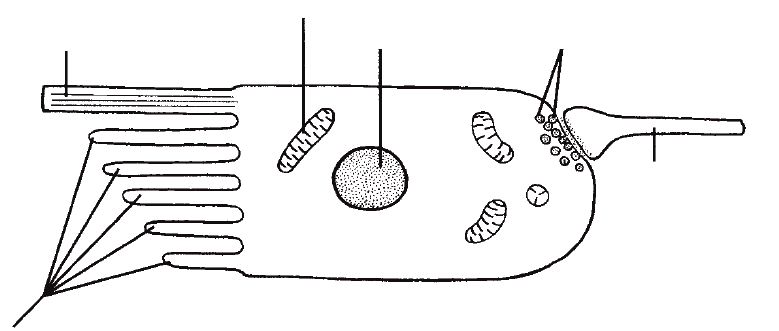 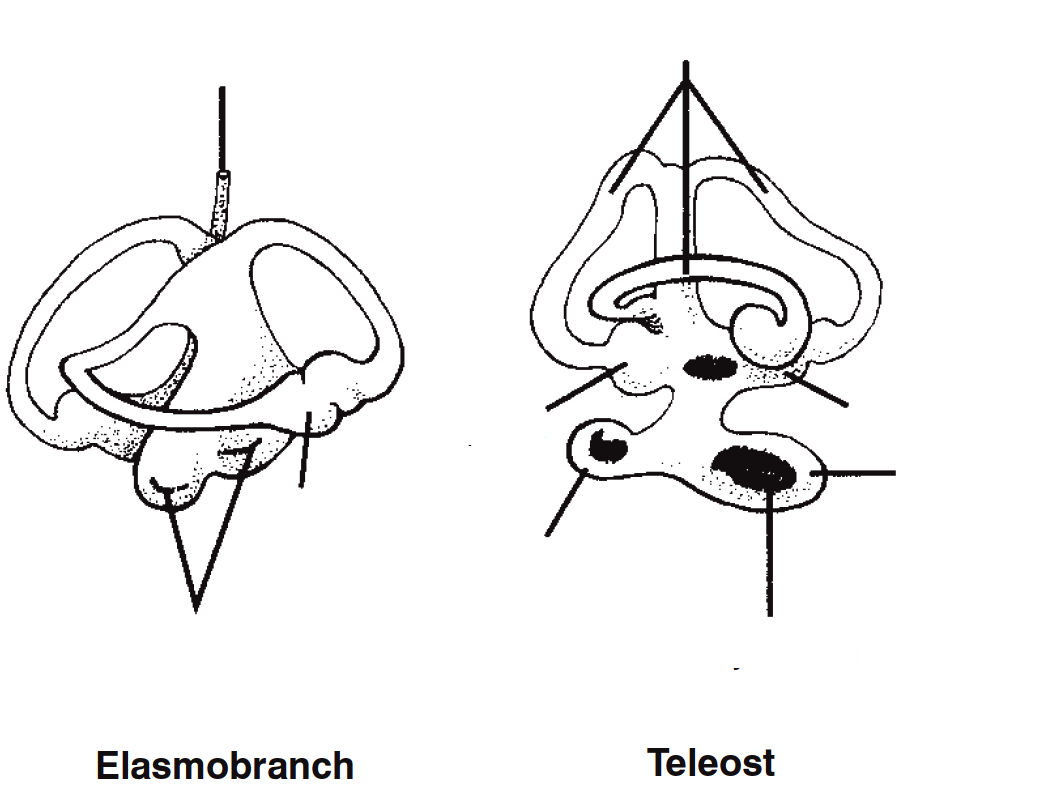 